                          Информационный  бюллетеньСельского поселения «Пустозерский сельсовет» Заполярного районаНенецкого автономного округа* * * * * * * * * * * * * * * * * * * * * * * * * * * * * * * * * * * * 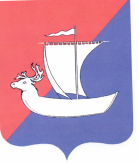 СОВЕТ ДЕПУТАТОВСЕЛЬСКОГО ПОСЕЛЕНИЯ «ПУСТОЗЕРСКИЙ СЕЛЬСОВЕТ»ЗАПОЛЯРНОГО РАЙОНАНЕНЕЦКОГО АВТОНОМНОГО ОКРУГАСемнадцатое   заседание 28- го созываРЕШЕНИЕот   06  октября 2023 года № 6О  ПРОЕКТЕ  РЕШЕНИЯ «О ВНЕСЕНИИ  ИЗМЕНЕНИЙ  В  УСТАВ  СЕЛЬСКОГО ПОСЕЛЕНИЯ «ПУСТОЗЕРСКИЙ СЕЛЬСОВЕТ» ЗАПОЛЯРНОГО РАЙОНА  НЕНЕЦКОГО АВТОНОМНОГО ОКРУГА	В целях приведения Устава Сельского поселения «Пустозерский сельсовет» Заполярного района Ненецкого автономного округа в соответствие с федеральным и окружным законодательством, Совет депутатов Сельского поселения «Пустозерский сельсовет» Заполярного района Ненецкого автономного округа РЕШИЛ:1. Одобрить прилагаемый проект решения «О внесении изменений в Устав Сельского поселения «Пустозерский сельсовет» Заполярного района Ненецкого автономного округа».	2. Опубликовать проект решения «О внесении изменений в Устав Сельского поселения «Пустозерский сельсовет» Заполярного района Ненецкого автономного округа» в информационном бюллетене  Сельского поселения  «Пустозерский сельсовет» Заполярного района «Сельские новости»  для его обсуждения.	3. Установить следующий порядок учета предложений по проекту указанного правового акта:	3.1. Граждане и юридические лица вправе вносить в Совет депутатов Сельского поселения «Пустозерский сельсовет» ЗР НАО предложение по проекту решения «О внесении изменений в Устав Сельского поселения «Пустозерский сельсовет» Заполярного района Ненецкого автономного округа» в течение 30 дней с даты его опубликования. Предложения представляются в письменном виде в двух экземплярах, один из которых регистрируется как входящая корреспонденция  Советом  депутатов Сельского поселения «Пустозерский сельсовет» ЗР НАО, второй с отметкой о дате поступления возвращается лицу, внесшему предложения.3.2. Учет предложений по проекту указанного правового акта ведется Главой Сельского поселения «Пустозерский сельсовет» ЗР НАО по мере их поступления.4. Установить следующий порядок участия граждан в обсуждении проекта указанного муниципального правового акта:4.1. Провести публичные слушания по обсуждению проекта решения «О внесении изменений в Устав Сельского поселения «Пустозерский сельсовет» Заполярного района Ненецкого автономного округа»  с участием жителей Сельского поселения «Пустозерский сельсовет» Заполярного района Ненецкого автономного округа»  в порядке и сроки, установленные федеральным законодательством и Положением от 20.06.2022 №6 «Об  утверждении  Порядка организации и проведения публичных слушаний в  сельском поселении «Пустозерский  сельсовет» Заполярного района  Ненецкого автономного округа».5. Настоящее решение вступает в силу после его официального опубликования (обнародования). Глава Сельского поселения                                                                  «Пустозерский сельсовет ЗР НАО                                                                С.М.Макарова                                                              ПРОЕКТСОВЕТ ДЕПУТАТОВСЕЛЬСКОГО ПОСЕЛЕНИЯ «ПУСТОЗЕРСКИЙ СЕЛЬСОВЕТ»ЗАПОЛЯРНОГО РАЙОНАНЕНЕЦКОГО АВТОНОМНОГО ОКРУГА_______  заседание 28- го созыва РЕШЕНИЕот  00   ________ 2023 года № 00О  ВНЕСЕНИИ  ИЗМЕНЕНИЙ  В  УСТАВ  СЕЛЬСКОГО ПОСЕЛЕНИЯ «ПУСТОЗЕРСКИЙ СЕЛЬСОВЕТ» ЗАПОЛЯРНОГО РАЙОНА  НЕНЕЦКОГО АВТОНОМНОГО ОКРУГА	Руководствуясь решением Совета депутатов  Сельского поселения «Пустозерский сельсовет» ЗР НАО от   06.10.2023  № 6 «О проекте решения «О внесении изменений в Устав Сельского поселения «Пустозерский  сельсовет» Заполярного района Ненецкого автономного округа», принимая во внимание результаты участия граждан в обсуждении проекта решения «О внесении изменений в Устав Сельского поселения «Пустозерский сельсовет» Заполярного района Ненецкого автономного округа», в соответствии с федеральным и окружным законодательством, Совет депутатов Сельского поселения «Пустозерский сельсовет» Заполярного района Ненецкого автономного округа РЕШИЛ:	 1.  Внести прилагаемые изменения в Устав Сельского поселения «Пустозерский сельсовет» Заполярного района Ненецкого автономного округа.	2. Принятые изменения и дополнения подлежат государственной регистрации в установленном законом порядке. 3. Настоящее решение подлежит официальному опубликованию (обнародованию) после государственной регистрации и вступает в силу после официального опубликования (обнародования).Глава Сельского поселения                                                                  «Пустозерский  сельсовет ЗР НАО                                  С.М.Макарова                                                     Приложение к решению Совета депутатов Сельского поселения«Пустозерский сельсовет» ЗР НАОот  __.00.2023 № __Изменения в Устав Сельского поселения «Пустозерский  сельсовет» Заполярного района Ненецкого автономного округаЧасть 2 статьи 7 изложить в следующей редакции:« Полномочия по решению вопросов  местного значения, предусмотренных  настоящей  статьей, осуществляются   органами  местного  самоуправления  сельского поселения, если  в соответствии  с законом  Ненецкого автономного  округа  указанные  полномочия не перераспределены  между  органами  местного  самоуправления сельского поселения и органами  государственной власти  Ненецкого автономного округа.».        31  октября 2023 года в 17 часов 30 минут в Администрации Сельского поселения «Пустозерский сельсовет» ЗР НАО, расположенной по адресу: Ненецкий автономный округ, Заполярный район, с.Оксино, дом 9 состоятся публичные слушания  по   проекту Решения Совета депутатов Сельского поселения «Пустозерский сельсовет» ЗР НАО «О внесении изменений  в Устав Сельского поселения «Пустозерский сельсовет» ЗР НАО».       Проект опубликован в  разделе ПРОЕКТЫ НПА –РЕШЕНИЯ СД 2023 и в информационном бюллетене Сельского поселения «Пустозерский сельсовет» ЗР НАО  №24  от 09.10.2023.Информационный бюллетень № 24,  2023  Издатель: Администрация Сельского поселения «Пустозерский сельсовет» ЗР  НАО и  Совет депутатов Сельского поселения «Пустозерский сельсовет» ЗР НАО, село  Оксино, редактор  Баракова К.Е. Тираж 30  экз. Бесплатно.     О Ф И Ц И А Л Ь Н О    О  Б Ъ Я В Л Е Н И Е